UNIVERZITET U SARAJEVU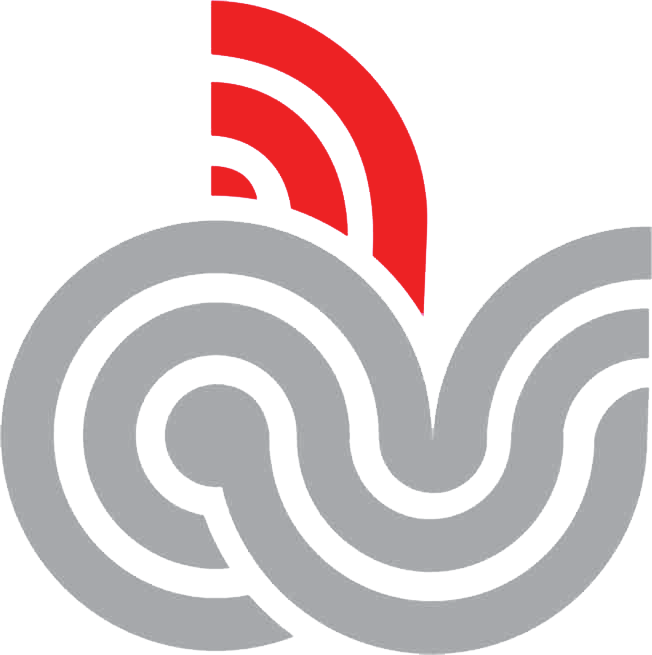 STOMATOLOŠKI FAKULTET SA KLINIKAMA U SARAJEVUSTUDENTSKOJ SLUŽBISTOMATOLOŠKOG FAKULTETA UNIVERZITETA U SARAJEVUSAGLASNOST MENTORA ZA PREDAJU ZAVRŠNOG – DIPLOMSKOG RADAKandidat:_________________________________________________Naslov rada:Zaokružite jedan od ponuđenih od  ponuđenih odgovora!Da li je kandidat metodološki pravilno formulirao temu rada?DA                       NESmatrate li da je završni rad korektno jezički, stilski, tehnički oblikovan u skladu sa  savremenom metodologijom, tehnikom i tehnologijom izrade publikacija.DA                       NEDa li je kandidat uvažio sve Vaše eventualne primjedbe na rad?DA                       NENavedite date primjedbe:U Sarajevu, ................................. godineČITAK POTPIS MENTORA